Relie chaque caractéristique au type de nouvelle auquel elle correspond.Relie chaque caractéristique au type de nouvelle auquel elle correspond.Relie chaque caractéristique au type de nouvelle auquel elle correspond.Relie chaque caractéristique au type de nouvelle auquel elle correspond.Relie chaque caractéristique au type de nouvelle auquel elle correspond.NOUVELLE REALISTE / NOUVELLE FANTASTIQUE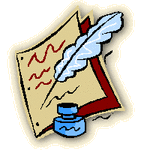 Des lieux (isolés, lugubres)  et des moments  (nuit, hiver) inquiétants.NOUVELLE REALISTEDes personnages qui ont l’air vraisNOUVELLE REALISTEL’irruption d’un objet insoliteNOUVELLE REALISTELe goût du détailNOUVELLE REALISTELe mélange entre réel et surnaturelNOUVELLE REALISTERegistre courantNOUVELLE FANTASTIQUERegistre familierNOUVELLE FANTASTIQUEUn choix possible entre une explication rationnelle et une interprétation surnaturelle. NOUVELLE FANTASTIQUEUn récit brefNOUVELLE FANTASTIQUEUn témoignage sur la sociétéNOUVELLE FANTASTIQUENOUVELLE REALISTE / NOUVELLE FANTASTIQUERegistre familierNOUVELLE REALISTEDes lieux (isolés, lugubres)  et des moments  (nuit, hiver) inquiétants.NOUVELLE REALISTEL’irruption d’un objet insoliteNOUVELLE REALISTELe goût du détailNOUVELLE REALISTELe mélange entre réel et surnaturelNOUVELLE REALISTERegistre courantNOUVELLE FANTASTIQUEDes personnages qui ont l’air vraisNOUVELLE FANTASTIQUEUn choix possible entre une explication rationnelle et une interprétation surnaturelle. NOUVELLE FANTASTIQUEUn témoignage sur la société NOUVELLE FANTASTIQUEUn récit brefNOUVELLE FANTASTIQUENOUVELLE REALISTE / NOUVELLE FANTASTIQUERegistre courantNOUVELLE REALISTELe mélange entre réel et surnaturelNOUVELLE REALISTEL’irruption d’un objet insoliteNOUVELLE REALISTELe goût du détailNOUVELLE REALISTEUn récit brefNOUVELLE REALISTEDes personnages qui ont l’air vraisNOUVELLE FANTASTIQUERegistre familierNOUVELLE FANTASTIQUEUn choix possible entre une explication rationnelle et une interprétation surnaturelle. NOUVELLE FANTASTIQUEUn témoignage sur la sociétéNOUVELLE FANTASTIQUEDes lieux (isolés, lugubres)  et des moments  (nuit, hiver) inquiétants.NOUVELLE FANTASTIQUENOUVELLE REALISTE / NOUVELLE FANTASTIQUEDes lieux (isolés, lugubres)  et des moments  (nuit, hiver) inquiétants.NOUVELLE REALISTEDes personnages qui ont l’air vraisNOUVELLE REALISTERegistre familierNOUVELLE REALISTELe goût du détailNOUVELLE REALISTEL’irruption d’un objet insoliteNOUVELLE REALISTERegistre courantNOUVELLE FANTASTIQUEUn témoignage sur la sociétéNOUVELLE FANTASTIQUELe mélange entre réel et surnaturelNOUVELLE FANTASTIQUEUn récit brefNOUVELLE FANTASTIQUEUn choix possible entre une explication rationnelle et une interprétation surnaturelle.NOUVELLE FANTASTIQUENOUVELLE REALISTE / NOUVELLE FANTASTIQUELe mélange entre réel et surnaturelNOUVELLE REALISTELe goût du détailNOUVELLE REALISTEL’irruption d’un objet insoliteNOUVELLE REALISTEUn choix possible entre une explication rationnelle et une interprétation surnaturelle.NOUVELLE REALISTEDes lieux (isolés, lugubres)  et des moments  (nuit, hiver) inquiétants.NOUVELLE REALISTERegistre courantNOUVELLE FANTASTIQUERegistre familierNOUVELLE FANTASTIQUEUn témoignage sur la sociétéNOUVELLE FANTASTIQUEUn récit brefNOUVELLE FANTASTIQUEDes personnages qui ont l’air vraisNOUVELLE FANTASTIQUE